3 сентября в России отмечается День солидарности в борьбе с терроризмом. Ежегодно, в рамках Всероссийской акции «Вместе против террора», специалистами ДЦ «Исток» проводятся мероприятия, ориентированные на продвижение гражданско-правовых, общечеловеческих, высоких и духовно-нравственных ценностей среди молодежной аудитории и старшего поколения. И в этом году, специалисты совместно с председателем женсовета Людмилой Александровной Лемешевой напомнили о правилах поведения в случае возникновения террористической угрозы, а также о мерах предосторожности, которые необходимо соблюдать во время пребывания в местах массового скопления людей. В Храме Вознесения Господня дети и взрослые поставили свечи в память о погибших во время террористических актов.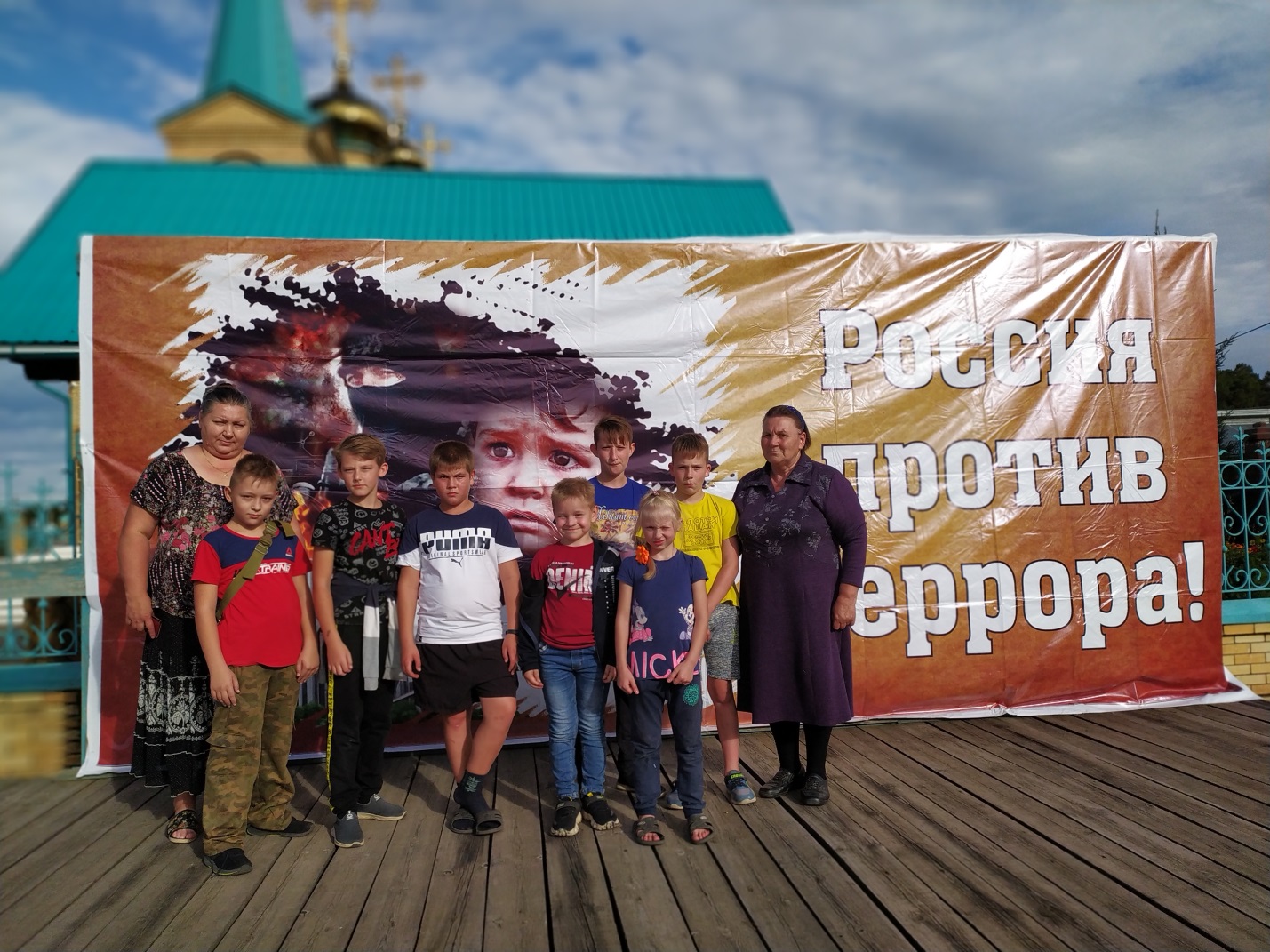 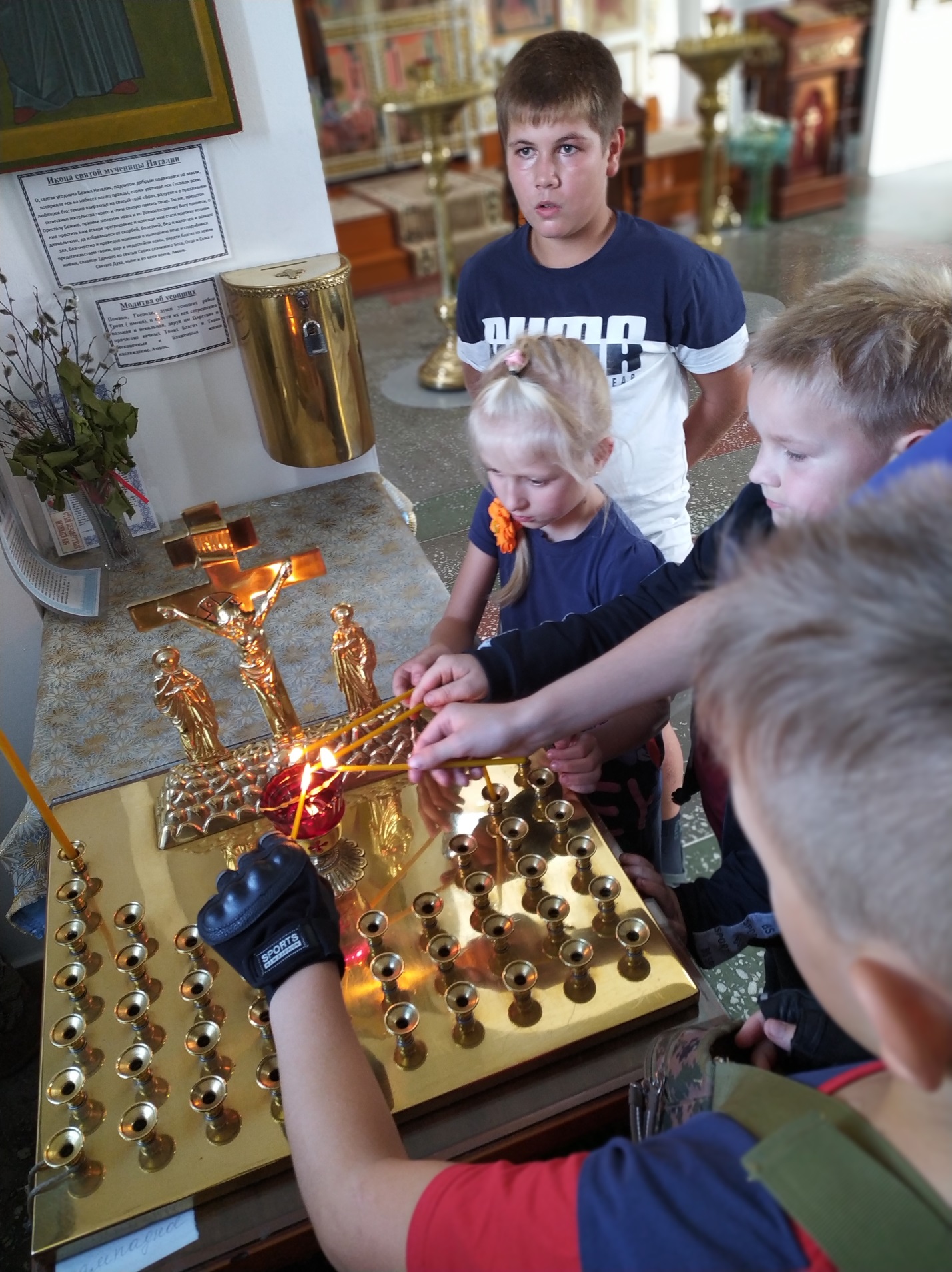 